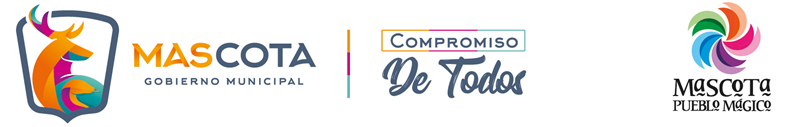 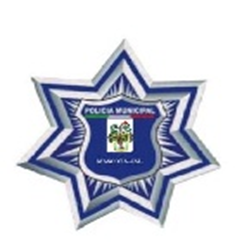 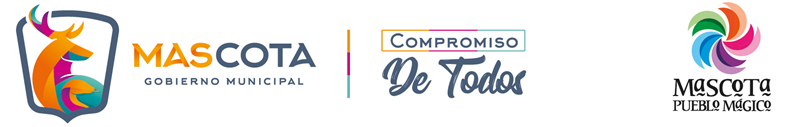 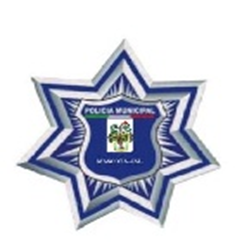 FEBRERO 2019FEBRERO 2019FEBRERO 2019FEBRERO 2019FEBRERO 2019FEBRERO 2019FEBRERO 2019DLMXJVS121.-Recorridos de vigilancia por las diferentes escuelas.               2.- Guardia en cabina, pórtico y alcaidía.                             3.- Recorridos de vigilancia por las   carreteras Federal y Estatal.                             4.- Se estableció  un elemento de Seguridad Publica en la oficina de Catastro Municipal durante el periodo de cobro de impuesto del predial.                                                        1.- Guardia en cabina pórtico y alcaidía.                     2.- Recorridos de vigilancia por la  cabecera municipal así como también carretera Federal y Estatal, poniendo mayor énfasis en la Unidad Deportiva y salones de eventos. 34567891.-  Guardia en cabina pórtico y alcaidía.                           2.- Recorridos de vigilancia por la  cabecera municipal así como también carretera Federal y Estatal, poniendo mayor énfasis en la Unidad Deportiva y salones de eventos.                                                                                      1.- Recorridos de vigilancia por las diferentes escuelas.                          2.- Guardia en cabina, pórtico y alcaidía.                               3.- Recorridos de vigilancia por las   carreteras Federal y Estatal.                                                            4.- Se estableció  un elemento de Seguridad Publica en la oficina de Catastro Municipal durante el periodo de cobro de impuesto del predial.                                                       1.- Recorridos de vigilancia por las diferentes escuelas.                          2.- Guardia en cabina, pórtico y alcaidía.                              3.- Recorridos de vigilancia por las   carreteras Federal y Estatal.                             4.- Se estableció  un elemento de Seguridad Publica en la oficina de Catastro Municipal durante el periodo de cobro de impuesto del predial.                                                       1.- Recorridos de vigilancia por las diferentes escuelas.                          2.- Guardia en cabina, pórtico y alcaidía.                                    3.- Recorridos de vigilancia por las   carreteras Federal y Estatal.                             4.- Se estableció  un elemento de Seguridad Publica en la oficina de Catastro Municipal durante el periodo de cobro de impuesto del predial.                                                       5.- Se trasladó personal de esta Comisaria de Seguridad Pública Municipal, al Jardín de niños Hermelinda Pérez Curiel; con el fin de impartir una plática con 26  niños; acudiendo también personal del Hospital de Primer Contacto y Protección Civil Municipal.6.- Se trasladó personal de esta Comisaria de Seguridad Pública Municipal a la comunidad de Navidad con el fin de coordinar la logística de la Seguridad Pública.1.- Recorridos de vigilancia por las diferentes escuelas.                                           2.- Guardia en cabina, pórtico y alcaidía.                                 3.- Recorridos de vigilancia por las   carreteras Federal y Estatal.                                                4.- Se estableció  un elemento de Seguridad Publica en la oficina de Catastro Municipal durante el periodo de cobro de impuesto del predial.                                                       5.- Se trasladó personal de esta Comisaria de Seguridad Pública Municipal a la comunidad de San Rafael con el fin de entrevistarnos con el Comisario y coordinar la logística de la Seguridad Pública.1.- Recorridos de vigilancia por las diferentes escuelas.                  2.- Guardia en cabina, pórtico y alcaidía.                             3.- Recorridos de vigilancia por las   carreteras Federal y Estatal.                                                      4.-Se estableció   un elemento de Seguridad Publica en la oficina de Catastro Municipal durante el periodo de cobro de impuesto del predial.                                                                 1.- Guardia en cabina pórtico y alcaidía.                           2.- Recorridos de vigilancia por la  cabecera municipal  así como también carretera Federal y Estatal, poniendo mayor énfasis en la Unidad Deportiva y salones de eventos.                                                 101112131415161.- Guardia en cabina pórtico y alcaidía.                                                       2.- Recorridos de vigilancia por la  cabecera municipal así como también carretera Federal y Estatal, poniendo mayor énfasis en la Unidad Deportiva y salones de eventos.                                                                                                                    1.-Recorridos de vigilancia por las diferentes escuelas.                      2.- Guardia en cabina, pórtico y alcaidía.                               3.- Recorridos de vigilancia por las   carreteras Federal y Estatal.                                                    4.- Se estableció   un elemento de Seguridad Publica en la oficina de Catastro Municipal durante el periodo de cobro de impuesto del predial.                        5.-  Se estableció servicio de vigilancia durante el pago del adulto mayor en la comunidad de Guayabitos  y en la cabecera municipal en las instalaciones de la Presidencia Municipal así como el traslado del personal encargado del pago.1.- Recorridos de vigilancia por las diferentes escuelas.                         2.- Guardia en cabina, pórtico y alcaidía.                            3.-Recorridos de vigilancia por las   carreteras Federal y Estatal.                                                       4.- Se estableció   un elemento de Seguridad Publica en la oficina de Catastro Municipal durante el periodo de cobro de impuesto del predial.                                              1.-  Recorridos de vigilancia por las diferentes escuelas.                                     2.-Guardia en cabina, pórtico y alcaidía.                                    3.- Recorridos de vigilancia por las   carreteras Federal y Estatal.                                                                            4.-Se estableció   un elemento de Seguridad Publica en la oficina de Catastro Municipal durante el periodo de cobro de impuesto del predial.          1.-  Recorridos de vigilancia por las diferentes escuelas.                             2.- Guardia en cabina, pórtico y alcaidía.                                           3.-  Recorridos de vigilancia por las   carreteras Federal y Estatal.                                                               4.- Se estableció  un elemento de Seguridad Publica en la oficina de Catastro Municipal durante el periodo de cobro de impuesto del predial.                                                                    5.- Se trasladó personal de Seguridad Pública Municipal a la Ciudad de Puerto Vallarta, con el fin de acudir al curso denominado Llenado de IPH y cadena de custodia.1.- Recorridos de vigilancia por las diferentes escuelas.                               2.- Guardia en cabina, pórtico y alcaidía.                                 3.- Recorridos de vigilancia por las   carreteras Federal y Estatal.                                                                       4.- Se estableció   un elemento de Seguridad Publica en la oficina de Catastro Municipal durante el periodo de cobro de impuesto del predial.                                                                    1.- Guardia en cabina pórtico y alcaidía.                                         2.- Recorridos de vigilancia por la  cabecera municipal   así como también carretera Federal y Estatal, poniendo mayor énfasis en la Unidad Deportiva y salones de eventos.                                                                                      171819202122231.-  Guardia en cabina pórtico y alcaidía.                             2.- Recorridos de vigilancia por la  cabecera municipal así como también carretera Federal y Estatal, poniendo mayor énfasis en la Unidad Deportiva y salones de eventos.                                                                                      1.- Recorridos de vigilancia por las diferentes escuelas.                       2.- Guardia en cabina pórtico y alcaidía.                          3.- Recorridos de vigilancia por la carretera Federal y Estatal.                                    4.- Se estableció   un elemento de Seguridad Publica en la oficina de Catastro Municipal durante el periodo de cobro de impuesto del predial.                              1.- Recorridos de vigilancia por las diferentes escuelas.                                           2.- Guardia en cabina pórtico y alcaidía.                                    3.- Recorridos de vigilancia por la carretera Federal y Estatal.                                                                                   4.- Se estableció    un elemento de Seguridad Publica en la oficina de Catastro Municipal durante el periodo de cobro de impuesto del predial.                                                                                            1.- Recorridos de vigilancia por las diferentes escuelas.                                                         2.- Guardia en cabina pórtico y alcaidía.                                                 3.- Recorridos de vigilancia por la carretera Federal y Estatal.                                                                          4.- Se estableció   un elemento de Seguridad Publica en la oficina de Catastro Municipal durante el periodo de cobro de impuesto del predial.         5.- Se trasladó el Director de  Seguridad Pública Municipal al Municipio de Talpa de Allende con el fin de acudir a la Primera Reunión del Consejo Estatal de Seguridad Publica Región Sierra Occidental.                                                                            1.- Recorridos de vigilancia por las diferentes escuelas.                                                      2.- Guardia en cabina pórtico y alcaidía.                                                      3.-Recorridos de vigilancia por la carretera Federal y Estatal.                                                                                                               4.- Se estableció    un elemento de Seguridad Publica en la oficina de Catastro Municipal durante el periodo de cobro de impuesto del predial.                                                                                           1.- Recorridos de vigilancia por las diferentes escuelas.                                                   2.- Guardia en cabina pórtico y alcaidía.                                                   3.- Recorridos de vigilancia por la carretera Federal y Estatal.                                                                          4.- Se estableció    un elemento de Seguridad Publica en la oficina de Catastro Municipal durante el periodo de cobro de impuesto del predial.                                                                                1.- Guardia en cabina pórtico y alcaidía.                          2.- Recorridos de vigilancia por la  cabecera municipal así como también carretera Federal y Estatal, poniendo mayor énfasis en la Unidad Deportiva y salones de eventos.                                              24252627281.- Guardia en cabina pórtico y alcaidía.                                                2.- Recorridos de vigilancia por la  cabecera municipal así como también carretera Federal y Estatal, poniendo mayor énfasis en la Unidad Deportiva y salones de eventos.                                                                                      1.- Recorridos de vigilancia por las diferentes escuelas.                  2.- Guardia en cabina pórtico y alcaidía.                                                       3.- Recorridos de vigilancia por las   carreteras Federal y Estatal.                                                                             4.- Se estableció   un elemento de Seguridad Publica en la oficina de Catastro Municipal durante el periodo de cobro de impuesto del predial.                            1.- Recorridos de vigilancia por las diferentes escuelas.                       2.- Guardia en cabina pórtico y alcaidía.                                       3.-Recorridos de vigilancia por las   carreteras Federal y Estatal.                                                                           4- Se estableció   un elemento de Seguridad Publica en la oficina de Catastro Municipal durante el periodo de cobro de impuesto del predial.                                               1.- Recorridos de vigilancia por las diferentes escuelas.                                                2- Guardia en cabina pórtico y alcaidía.                                                     3.- Recorridos de vigilancia por las   carreteras Federal y Estatal.                                                                                4.- Se estableció    un elemento de Seguridad Publica en la oficina de Catastro Municipal durante el periodo de cobro de impuesto del predial.                        5.- Se trasladó el director de Seguridad Pública Municipal al Municipio de Talpa de Allende; con el fin de acudir a las instalaciones de Protección Civil del Estado, a la reunión de seguimiento referente a la próxima romería en honor a la Virgen del Rosario de Talpa.1.- Recorridos de vigilancia por las diferentes escuelas.                       2- Guardia en cabina pórtico y alcaidía.                                                   3.- Recorridos de vigilancia por las   carreteras Federal y Estatal.                                                                              4.- Se estableció    un elemento de Seguridad Publica en la oficina de Catastro Municipal durante el periodo de cobro de impuesto del predial.                        